ЛИСТ СОГЛАСОВАНИЯк проекту Администрации города Ханты-Мансийска «Об утверждении порядка составления, изменения и согласования паспорта отделки фасадов зданий, строений, сооружений и типовой формы паспорта отделки фасадов зданий, строений, сооружений муниципального образования Ханты-Мансийского автономного округа - Югры городской округ город Ханты-Мансийск».Проект вносит: Романенко Юлия Александровна – Директор Департамента градостроительства и архитектуры Администрации города Ханты-Мансийска,  тел: 32-59-70Исполнитель: Фролова О.И. – заместитель директора – главный архитектор Департамента градостроительства и архитектуры Администрации города Ханты-Мансийска тел: 35-23-57Согласовано:									                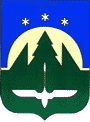 Муниципальное образованиеХанты-Мансийского автономного округа – Югрыгородской округ город Ханты-МансийскДЕПАРТАМЕНТГРАДОСТРОИТЕЛЬСТВА И АРХИТЕКТУРЫАДМИНИСТРАЦИИ ГОРОДА ХАНТЫ-МАНСИЙСКАЗаключениео проведенной проверке антикоррупционной экспертизы муниципального нормативного правового акта (проекта) ПостановленияАдминистрации города Ханты-Мансийска «Об утверждении порядка составления, изменения и согласования паспорта отделки фасадов зданий, строений, сооружений и типовой формы паспорта отделки фасадов зданий, строений, сооружений муниципального образования Ханты-Мансийского автономного округа - Югры городской округ город Ханты-Мансийск». (об отсутствии коррупциогенных факторов)Вводная часть         Настоящее заключение подготовлено по результатам проведённой антикоррупционной экспертизы проекта муниципального нормативного правового акта – Проекта Постановления Администрации города Ханты-Мансийска «Об утверждении порядка составления, изменения и согласования паспорта отделки фасадов зданий, строений, сооружений и типовой формы паспорта отделки фасадов зданий, строений, сооружений муниципального образования Ханты-Мансийского автономного округа - Югры городской округ город Ханты-Мансийск».         В процессе антикоррупционной экспертизы использованы положения Федерального закона от 17.07.2009 № 172-ФЗ «Об антикоррупционной экспертизе нормативных правовых актов и проектов нормативных правовых актов», постановления Правительства Российской Федерации от 26.02.2010 №96 «Об антикоррупционной экспертизе нормативных правовых актов и проектов нормативных правовых актов» и Порядка проведения антикоррупционной экспертизе проектов муниципальных нормативных правовых актов и действующих муниципальных нормативных правовых актов Администрации города Ханты-Мансийска, иные источники не использовались.II. Выводы           Коррупциогенные факторы, устанавливающие для правоприменителя необоснованно широкие пределы усмотрения или возможность необоснованного применения исключений из общих правил, а также содержащие неопределённые, трудновыполнимые и (или) обременительные требования к гражданам и организациям, в проекте правового акта не выявлены.Директор Департамента		                                	Ю.А. РоманенкоЛист рассылкик проекту Постановления Администрации города Ханты-Мансийска«Об утверждении порядка составления, изменения и согласования паспорта отделки фасадов зданий, строений, сооружений и типовой формы паспорта отделки фасадов зданий, строений, сооружений муниципального образования Ханты-Мансийского автономного округа - Югры городской округ город Ханты-Мансийск»Перечень организацийПроектАДМИНИСТРАЦИЯ ГОРОДА ХАНТЫ-МАНСИЙСКАХанты-Мансийского автономного округа - ЮгрыПОСТАНОВЛЕНИЕ№__________                                                       от «____» __________2018 годаОб утверждении порядка составления, изменения и согласования паспорта отделки фасадов зданий, строений, сооружений на территории города Ханты-Мансийска»С целью формирования единого архитектурно-художественного облика и благоустройства территории города Ханты-Мансийска, в соответствии с Градостроительным кодексом Российской Федерации, Федеральным законом от 06.10.2003 №131-ФЗ «Об общих принципах организации местного самоуправления в Российской Федерации», Правилами землепользования и застройки территории города Ханты-Мансийска, утвержденных решением Думы города Ханты-Мансийска от 26.09.2008г. №590, Правилами благоустройства территории города Ханты-Мансийска, утвержденными решением Думы города Ханты-Мансийска от 02.06.2014 г. №517-V РД, руководствуясь статьей 71 Устава города Ханты-Мансийска»: 1.Утвердить:1.1.Порядок составления, изменения и согласования паспорта отделки фасадов зданий, строений, сооружений на территории города Ханты-Мансийска согласно приложению 1 к настоящему постановлению;1.2.Типовую форму паспорта отделки фасадов зданий, строений, сооружений на территории города Ханты-Мансийска согласно приложению 2 настоящему постановлению.2.Настоящее постановление вступает в силу после дня его официального опубликования.3.Контроль за выполнением настоящего постановления возложить на заместителя Главы города Ханты-Мансийска Волчкова С.А.Глава города Ханты-Мансийска						                     М.П. РяшинПриложение № 1 к постановлениюАдминистрации города Ханты-Мансийскаот _________ 2018 № _________ПОРЯДОК СОСТАВЛЕНИЯ, ИЗМЕНЕНИЯ И СОГЛАСОВАНИЯ ПАСПОРТА ОТДЕЛКИ ФАСАДОВ ЗДАНИЙ, СТРОЕНИЙ, СООРУЖЕНИЙ НА ТЕРРИТОРИИ ГОРОДА ХАНТЫ-МАНСИЙСК.1. Общие положения1.1. Настоящий Порядок определяет процедуру составления, изменения и согласования паспорта отделки фасадов зданий, строений, сооружений на территории города Ханты-Мансийска (далее - Порядок).1.2. Настоящий Порядок обязателен для исполнения всеми юридическими и физическими лицами, являющимися собственниками, владельцами зданий, строений, сооружений, в том числе гаражей и гаражных боксов, нежилых помещений в многоквартирных жилых домах, нестационарных торговых объектов, а так же элементов фасадов указанных объектов, а также элементов знаково-информационной системы, расположенных на территории города Ханты-Мансийска (далее – объекты) при проведении работ по строительству, реконструкции, капитальному и текущему ремонту, отделке и окраске фасадов объектов, размещении нестационарных торговых объектов, размещении на объектах элементов знаково-информационной системы и элементов систем архитектурно-художественной подсветки. 1.3. Настоящий порядок не распространяется на линейные объекты, объекты культурного наследия (за исключением размещения на них элементов знаково-информационной системы), а также на размещение объектов наружной рекламы на территории города Ханты-Мансийска.1.4. Основные понятия и определения:- элементы фасадов объекта - приямки, входы в подвальные помещения, входные группы (ступени, площадки, перила, козырьки над входом, ограждения, стены, двери), цоколь и отмостка, плоскости стен, выступающие элементы фасадов (балконы, лоджии, эркеры, карнизы), кровли, включая вентиляционные трубы, ограждающие решетки, архитектурные детали и облицовка (колонны, пилястры, розетки, капители, фризы, пояски), водосточные трубы, включая воронки, парапетные и оконные ограждения, решетки, металлическая отделка окон, балконов, поясков, выступов цоколя, свесов, навесные металлические конструкции (флагодержатели, анкеры, пожарные лестницы, вентиляционное оборудование), элементы знаково-информационных систем, стекла, рамы, балконные двери, стационарные ограждения;- паспорт отделки фасадов зданий, строений, сооружений на территории города Ханты-Мансийска (далее - паспорт) - документ, представляющий собой совокупность материалов в текстовой и графической форме, включающий в себя: сведения об объекте; ситуационный план, отражающий расположение объекта в структуре города; схема планировочной организации земельного участка; фотофиксацию всех фасадов существующего объекта; графическое отображение всех фасадов объекта, ведомость отделки фасадов с указанием материала отделки каждого элемента фасада и его цветового решения;заявитель – физическое, юридическое лицо или физическое лицо зарегистрированное в качестве индивидуального предпринимателя без образования юридического лица (далее индивидуальный предприниматель), являющееся застройщиком, строительного объекта, или услуг по его использованию, либо иное лицо, уполномоченное собственником объекта недвижимости, обладающие правом пользования, владения и распоряжения зданием.1.4.1.Основные термины и понятия, используемые в настоящих Правилах, применяются в тех же значениях, что и в нормативных правовых актах Российской Федерации и Ханты-Мансийского автономного округа - Югры.1.5.Цветовое решение фасадов вновь строящихся объектов, изменение фасадов объектов допускается только при наличии согласованного в соответствии с настоящим Порядком паспорта. Размещении на фасадах зданий элементов знаково-информационной системы допускается только при наличии согласованного в соответствии с настоящим Порядком паспорта.1.6.Паспорт должен быть составлен с учетом единого архитектурного и цветового решения фасадов с учетом сложившегося архитектурного облика застройки и окружающей его городской среды (улицы, квартала) и в соответствии с условиями сложившейся застройки города Ханты-Мансийска. 1.7.Подготовка паспорта осуществляется с соблюдением требований технических регламентов (ГОСТов, строительных норм и правил до утверждения технических регламентов), санитарно-эпидемиологического законодательства Российской Федерации в области обеспечения благополучия населения, требований пожарной безопасности, Правил благоустройства территории города Ханты-Мансийска, настоящего Порядка.1.8.Срок действия паспорта не ограничен. 1.9.Заявитель в праве обратить в Департамент градостроительства и архитектуры Администрации города Ханты-Мансийска (далее - Департамент)  с заявлением о внесении изменений в согласованный паспорт (приложение 1 к настоящему Порядку). 2. Порядок разработки, согласования и утверждения паспорта.2.1.Паспорт разрабатывается заявителем в виде буклета (альбома) формата А3 в соответствии с типовой формой (Приложение 2 к настоящему Порядку) в двух экземплярах на бумажном носителе в полноцветном виде.2.2.Паспорт согласовывается с организациями, осуществляющими эксплуатацию сетей инженерно-технического обеспечения (при наличии указанных сетей на фасаде здания).2.3.Паспорт согласовывается Департаментом.2.4.Для согласования паспорта заявитель представляет в Департаментом следующие документы:- заявление на имя директора Департамента (приложение 1 к настоящему Порядку);- копия документа, удостоверяющего личность Заявителя илипредставителя Заявителя;-согласие собственника объекта на изменение фасада;- копия документа, подтверждающего полномочия представителяЗаявителя;-копию правоустанавливающего документа (свидетельство о собственности) на объект;- два экземпляра паспорта на бумажном носителе и в электронный вариант в форматах PDF и JPEG по форме согласно Приложению 2 к настоящему Порядку.      	 2.5.Срок рассмотрения заявления о согласовании паспорта составляет не более 30 дней со дня регистрации заявления в Департамент. Поступившее в Департамент заявление регистрируется в течении 1 дня с момента (даты) его получения Департаментом.2.6.В течение срока, указанного в пункте 2.5. настоящего Порядка, Департамент:-проводит проверку наличия документов, прилагаемых к заявлению согласно пункту 2.4. настоящего Порядка, и их соответствия требованиям, установленным настоящим Порядком;-проводит проверку представленного паспорта требованиям, установленным пунктом 1.6. и 1.7. настоящего Порядка. По результатам рассмотрения заявления и представленных документов Департамент принимает одно из следующих решений: -согласовывает, регистрирует и выдает паспорт;-отказывает в согласовании паспорта и возвращает паспорт заявителю с указанием причин отказа.2.7.Основаниями для отказа в согласовании паспорта являются:- заявление подписано или подано лицом, не имеющим соответствующих полномочий;-отсутствие документов, установленных пунктом 2.4. настоящего Порядка, либо несоответствие представленных документов требованиям, установленным пунктом 2.4. настоящего Порядка;- предоставление недостоверных сведений;-несоответствие требований паспорта требованиям, предъявляемых к паспорту, установленных пунктами 1.6. и 1.7. настоящего Порядка.После устранения нарушений заявитель вправе повторно обратиться в Департамент.2.8.При отсутствии оснований для отказа в согласовании паспорта на паспорте в строке «Согласовано» проставляется подпись директора Департамента, которая заверяется печатью Департамента.2.9.Один экземпляр согласованного паспорта в бумажном виде остается в Департаменте, второй экземпляр согласованного паспорта в бумажном виде выдается заявителю. 2.10.Заявитель несет ответственность за достоверность представленных в соответствии с пунктом 2.4. настоящего Порядка документов в соответствии с законодательством.2.11.Изменение внешнего вида фасадов здания осуществляется после внесения данного изменения в Паспорт.2.11.1.Под изменением внешнего вида фасадов понимается:1)изменение колористического (цветового) решения и рисунка фасада, его частей;2)изменение конструкции крыши, материала и цвета кровли, элементов безопасности крыши, элементов организованного наружного водостока;3)замена облицовочного материала;4)существенные изменения одного из фасадов или большого участка фасада здания (секции, этажа, в том числе цокольного, технического, пристроенного), такие как создание, изменение или ликвидация входных групп, крылец, навесов, козырьков, карнизов, балконов, лоджий, веранд, террас, эркеров, декоративных элементов, дверных, витринных, арочных и оконных проёмов;5) изменения приёмов архитектурно-художественного освещения и праздничной иллюминации фасадов (при их наличии), при которых изменяется архитектурный облик в целом здания или отдельного фасада в тёмное время суток;6) изменения решений комплексного проекта размещения на фасадах рекламы и информации (при его наличии), при которых изменяется общее композиционное решение, заложенное в первоначальном комплексном проекте (в том числе пропорции, масштаб, места размещения отдельных элементов рекламы и информации), и которые влияют на архитектурное и колористическое (цветовое) решение здания или отдельного фасада в целом;7)любое изменение фасадов зданий и сооружений, ориентированных на городские улицы, разграничивающие жилые микрорайоны, площади, парки, набережные и другие общественные территории города (или хорошо просматриваемых с них), вследствие несанкционированных изменений фасадов или их отдельных частей, а также несанкционированной установки на фасадах различного вида оборудования или произвольного размещения на них объектов рекламы и информации;2.12.Для внесения изменений в паспорт заявитель представляет в Департамент следующие документы:- заявление на имя директора Департамента (приложение к настоящему Порядку);- копия документа, удостоверяющего личность Заявителя, илипредставителя Заявителя;- копия документа, подтверждающего полномочия представителяЗаявителя;- два проекта о внесении изменений в паспорт на бумажном носителе.2.13.Срок рассмотрения заявления внесении изменений в паспорт составляет не более 30 дней со дня регистрации заявления в Департамент. Поступившее в Департамент заявление регистрируется в срок, не превышающий 1 день со дня поступления заявления.2.14. Основаниями для отказа внесении изменений в паспорт являются:- отсутствие документов, установленных пунктом 2.11. настоящего Порядка, либо несоответствие представленных документов требованиям, установленным пунктом 2.11. настоящего Порядка;-несоответствие требований, предъявляемых к паспорту, установленных пунктами 1.6. и 1.7. настоящего Порядка.После устранения нарушений заявитель вправе повторно обратиться в Департамент с заявлением о внесении изменений в паспорт.2.15.По результатам рассмотрения заявления и представленных документов Департамент принимает одно из следующих решений:-согласовывает внесение изменений в паспорт -отказывает в согласовании о внесении изменений в паспорт. 2.16.Заявитель несет ответственность за достоверность представленных в соответствии с пунктом 2.4., 2.11. настоящего Порядка документов в соответствии с законодательством.3. Контроль за исполнением настоящего Порядка3.1.Любые изменения фасадов объекта из числа изменений, без соблюдения указанных в настоящем порядке требований, запрещены. 3.2.Контроль за исполнением настоящего Порядка осуществляется Департаментом градостроительства и архитектуры Администрации города Ханты-Мансийска во взаимодействии с уполномоченным органом Администрации города Ханты-Мансийска по муниципальному контролю в сфере благоустройства города Ханты-Мансийска в пределах компетенции в соответствии с действующим законодательством.3.3.Для определения соответствия архитектурного облика фасадов зданий, строений, сооружений паспорту уполномоченные органы, указанные в пункте 3.1 настоящего Порядка, не позднее 30 календарных дней со дня окончания срока выполнения работ по изменению внешнего вида фасадов, указанного в паспорте, производят осмотр фасадов зданий на предмет соответствия паспорту.3.4.За нарушение требований настоящего Порядка физические и юридические лица несут ответственность в соответствии с действующим законодательством Российской Федерации, Ханты-Мансийского автономного округа – Югры.          Приложение 1                                               к Порядку составления, изменения и согласования паспорта отделки фасадов                                               зданий, строений, сооружений на территории города Ханты-Мансийска.                                      Директору Департамента градостроительства и архитектуры Администрации города Ханты-Мансийска ________________________________                                      от ________________________________                                          (Ф.И.О. заявителя для физических                                      лиц, индивидуальных предпринимателей,                                      паспортные данные, ________________________________________________________________наименование организации,  ИНН, юридический адрес для юридических лиц, телефон)Заявление.Прошу согласовать паспорт отделки фасада здания, строения, сооружения  __________________________________________________________________ (внесение изменения в паспорт отделки фасада здания, строения, сооружения), расположенного по адресу: ________________________________________________________________________________________________, находящегося в ____________________________________________________                                                                                             (указать вид права)на основании _______________________________________________________________                             (правоустанавливающего документа на здание, строение, сооружение, его части,                                         с  указанием наименования, даты, номера).    Содержание  здания,  строения,  сооружения  осуществляется  _____________________________________________________________________________.(наименование, сведения о месте нахождения)К заявлению прилагаются:_____________________________________________________________________________________________________________________________.В целях рассмотрения настоящего заявления выражаю свое согласие на обработку моих персональных данных в объеме, необходимом для утверждения паспорта отделки фасадов зданий, строений, сооружений.___________________     (дата)___________________                                               ___________________________________(должность, Ф.И.О.)                                                  (подпись заявителя, 7печать при наличии)Приложение 2к Порядку составления, измененияи согласования паспорта отделки фасадовзданий, строений, сооружений на территории города Ханты-Мансийска.Типовая форма паспорта отделки фасадов зданий, строений, сооружений в муниципальном образовании Ханты-Мансийского автономного округа – Югры городской округ город Ханты-Мансийск.Согласовано:                                     Департамент градостроительства и архитектуры                                          Администрации города Ханты-Мансийска                                       _________________/_______________/                                                      М.П.ПАСПОРТ ОТДЕЛКИ ФАСАДОВ ЗДАНИЙ, СТРОЕНИЙ, СООРУЖЕНИЙ НА ТЕРРИТОРИ ГОРОДА ХАНТЫ-МАНСИЙСКААдрес _______________________________________________________________________(адрес объекта)Заявитель__________________________________________________________________________________________________________________________________________________(Ф.И.О. заявителя - для физического лица, индивидуального предпринимателя,  наименование - для юридического лица, реквизиты, адрес)_____________________________________________________________________________Основание (правоустанавливающий документ)Дата составления паспорта «___» ______________ 20___ОТМЕТКИ О СООТВЕТСТВИИ ВЫПОЛНЕННЫХ РАБОТ ПО ИЗМЕНЕНИЮ АРХИТЕКТУРНОГО ОБЛИКА ФАСАДОВ ПАСПОРТУ ОТДЕЛКИ ФАСАДОВ.Работы по изменению фасадов производились в период с _________  по ____________, _____________________________________________________.(собственными силами / с привлечением подрядных организаций)РАЗДЕЛ 1. Текстовая часть. 1.1. Сведения об объекте:Тип здания, строения, сооружения ____________________________________Материал несущих конструкций______________________________________                                                                                                                       (дерево, кирпич, бетон, железобетон, металлоконструкции и пр.)Назначение__________________________________________________________________                                    (жилое, общественное, промышленное и пр.)Дата постройки______________________________________________________________Технические условия для подключения к сетям инженерно-технического обеспечения______________________________________________________________________________________________________________________________________________                                                                (в случае получения кем и когда выданы)1.2. Производство  работ по изменению архитектурного облика фасадов:Описание необходимых работ, а также методики и технологии   ведения работ, в том числе с указанием информации об использовании материалов  и оборудования, обеспечивающих эксплуатационную надежность, энергоэффективность, пожарную и экологическую безопасность фасадов зданий, строений, сооружений.Работы по изменению по изменению архитектурного облика фасадов будут проводиться с____________ по __________________, __________________________________________________________________.(указать лицо, которое проводит работы)РАЗДЕЛ 2. Графические материалы.2.1. Ситуационный план, отражающий расположение объекта в структуре города;2.2. Схема планировочной организации земельного участка (при необходимости);2.3. Фотофиксацию всех фасадов существующего объекта до проведения работ по ремонту, обновлению, окраске фасада (в цветном полноцветном варианте);2.4. Графическое отображение всех фасадов объекта, проектное предложение планируемое к реализации (при необходимости прилагаются чертежи деталей);2.5. Ведомость отделки фасадов с указанием материала отделки каждого элемента фасада и его цветового решения;2.6. Схема светового (ночная, праздничная иллюминация) решения фасадов;2.7. Иные требования определённые правилами благоустройства города Ханты-Мансийска. Внешний вид фасадов (изменение) соответствует / не соответствует паспорту отделки фасадов зданий, строений, сооружений.____________________________________________________________________________________________________________________________________________________________________________________________________________________________________________________________________________________________________________________(в случае несоответствия паспорту указывать несоответствия)Проверил  __________________________/__________________________              (должность, Ф.И.О. осуществившего проверку объекта)Дата  «___» ______________ 20___Муниципальное образованиеХанты-Мансийского автономного округа – Югрыгородской округ город Ханты-МансийскДЕПАРТАМЕНТГРАДОСТРОИТЕЛЬСТВА И АРХИТЕКТУРЫАДМИНИСТРАЦИИ ГОРОДА ХАНТЫ-МАНСИЙСКАПояснительная записка  к Проекту постановления Администрации города Ханты-Мансийска «Об утверждении порядка составления, изменения и утверждения паспорта отделки фасадов зданий, строений, сооружений и типовой формы паспорта отделки фасадов зданий, строений, сооружений в муниципальном образовании «город Ханты-Мансийск»	Проект Постановления Администрации города Ханты-Мансийска «Об утверждении порядка составления, изменения и утверждения паспорта отделки фасадов зданий, строений, сооружений и типовой формы паспорта отделки фасадов зданий, строений, сооружений в муниципальном образовании «город Ханты-Мансийск»» разработан Департаментом градостроительства и архитектуры Администрации города Ханты-Мансийска, с целью формирования единого архитектурно-художественного облика и благоустройства территории города Ханты-Мансийска, в соответствии с Градостроительным кодексом Российской Федерации, в соответствии с Правилами землепользования и застройки территории города Ханты-Мансийска, утвержденных  решением Думы города Ханты-Мансийска от 30.11.2015г. № 726 - V РД,  в соответствии с Главой 9 Правил благоустройства территории город Ханты-Мансийска, утвержденных решением Думы города Ханты-Мансийска от 02.02.2014 г. № 517-V РД, руководствуясь Федеральным законом от 06.10.2003 № 131-ФЗ "Об общих принципах местного самоуправления в Российской Федерации", руководствуясь ст. 71 Устава города Ханты-Мансийска.Директор  Департамента                                                         	Ю.А. РоманенкоФ.И.О.должностьПредложения,замечанияПодписьДатаполученияпроектаДата согласованияпроектаРезультатыанализанормативногоправовогоакта накоррупцио-генностьН.А. Дунаевская Первый заместитель Главы города Ханты-МансийскаС.А. Волчков заместитель Главы города Ханты-МансийскаТ.В. Марютин заместитель Главы города Ханты-МансийскаИ.О. Игнатов начальник  юридического управления Администрации города Ханты-МансийскаВ.А. Солодилов   заместитель начальника                                                                  Управления муниципального контроляАдминистрации города  Ханты-МансийскаФ.И. ТомшаИ.о. директора Департамента городского хозяйства Администрации города  Ханты-МансийскаЮ.А. РоманенкоДиректор Департамента градостроительства и архитектуры О.И. Фролова заместитель директора - главный архитектор Департамента градостроительства и архитектуры Администрации города  Ханты-МансийскаКалинина ул., д. 26, Ханты-Мансийск,Ханты-Мансийский автономный округ,Тюменская область, Россия, 628007тел. (3467) 32-59-70факс (3467) 32-59-70№ п/пНаименование организацииАдрес1.Департамент градостроительства и архитектуры Администрации города Ханты-Мансийска - 2 экз.ул. Калинина, 262.Департамента городского хозяйства Администрации города  Ханты-Мансийска- 1 экз.ул. Калинина, 263.Управления муниципального контроляАдминистрации города  Ханты-Мансийска- 1 экз.ул. Энгельса, 25Калинина ул., д. 26, Ханты-Мансийск,Ханты-Мансийский автономный округ,Тюменская область, Россия, 628007тел. (3467) 32-59-70факс (3467) 32-59-70